GAMBARAN PENGETAHUAN DAN SIKAP KELUARGA DALAM PEMENUHAN KEBUTUHAN PERSONAL HYGIENE PADA PASIEN PASCA STROKE TAHUN 2020KARYA TULIS ILMIAHDiajukan untuk Menyelesaikan Program Studi Diploma III KeperawatanPada Jurusan Keparawatan Politeknik Kesehatan Kemenkes Bandung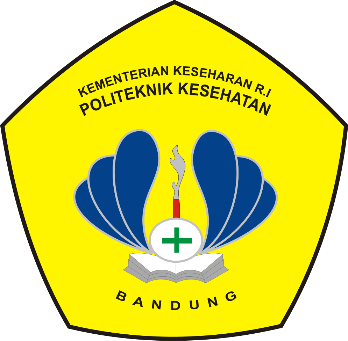 Disusun Oleh :SALMA AMIRA NURUL ZULFANIM. P17320117073PROGRAM STUDI DIPLOMA III KEPERAWATANJURUSAN KEPERAWATAN BANDUNGPOLITEKNIK KESEHATAN KEMENKES BANDUNG2020